Република Србија Аутономна Покрајина Војводина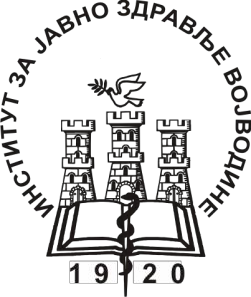 ИНСТИТУТ ЗА ЈАВНО ЗДРАВЉЕ ВОЈВОДИНЕФутошка 121, 21000 Нови СадЦентрала: (021) 422-255; 4897-800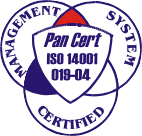 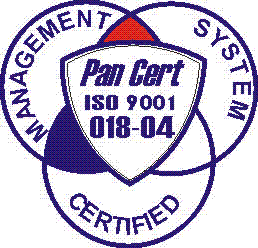 Директор: (021) 6622-784; 4897-886Факс: (021) 6613-989E-mail: izjzv@izjzv.org.rswww.izjzv.org.rsЦентар за контролу и превенцију болести Бр: 04-спДатум: 29.09.2023. годинеВакцинација против грипа у сезони 2023/2024Институт за јавно здравље Војводине је преузео инактивисану четворовалентну вакцину против грипа за сезону 2023/2024. Вакцинација ће се спроводити на вакциналним пунктовима у надлежним домовима здравља, почев од прве недеље Октобра. Према препорукама Светске здравствене организације за северну хемисферу, вакцина садржи циркулишуће варијанте вируса грипа А (H1N1)pdm, А (H3N2) и две линије (Victoria и Yamagata) типа B.Као и претходне године, слично пракси земаља Европске Уније и САД, у примени је четворовалентна вакцина против грипа. Ова вакцина је безбедна и ефикасна у спречавању оболевања од грипа, у смањењу ризика од хоспитализација због компликација основне болести и умирања због грипа. Узимајући у обзир да се заштитна антитела против грипа стварају након минимум две недеље, вакцинација против грипа се препоручује пре почетка сезоне грипа (идеално у октобру и новембру), али је вакцинација оправдана и током остатка сезоне грипа, односно све док је вирус грипа циркулише у популацији. Вакцинални имунитет траје од 6 до 12 месеци па се вакцинација препоручује сваке године.Обавезна имунизација је предвиђена за лица у посебном ризику од тешких форми и компликација грипа:1. труднице;2. лица старија од шест месеци живота са  хроничним  болестима плућа (укључујући астму), хроничним болестима кардиоваскуларног система, бубрега, метаболичким болестима (укључујући шећерну болест, гојазност), хемоглобинопатијом, хроничним неуролошким поремећајима, малигним обољењима, лица са ослабљеним имунитетом (укључујући лица са ХИВ/АИДС, лица са аспленијом и лица код којих је извршено пресађивање ткива и органа/или се припремају за пресађивање),3. лица старија од 65 година;4. чланови породице болесника у повећаном ризику од компликација код којих је контраиндиковано давање вакцине;Вакцинација против грипа се спроводи и код лица смештених у геронтолошким центрима и  социјално-здравственим установама. Поред тога обавезна имунизација против грипа спроводи се и код лица запослених у здравственим установама и установама социјалне заштите.Узраст за вакцинацију: преузета вакцина је намењена вакцинацији у узрасту од 6 месеци и старијих. Код деце која претходно нису вакцинисана, а узраста су од 6 месеци до 9 година, другу дозу вакцине против грипа је потребно дати након најмање 4 недеље од датума давања прве дозе. Сва лица узраста 9 година и старији вакцинишу се само једном дозом вакцине, без обзира на то да ли су раније вакцинисани против грипа. Вакцинација се привремено одлаже у случају да лице има повишену телесну температуру, акутну болест и алергију на неке од компоненти вакцине, као што су алергија на јаја-овоалбумин, кокошијe протеинe, формалдехид, неомицин, октоксинол- 9 и друге састојке наведене у сажетку карактеристика лека.Нежељене реакције након вакцинације су по правилу благе и повлаче се без терапије унутар 1-3 дана, без терапије. Могу бити локалне (црвенило, оток и бол на месту апликације вакцине) или опште (најчешће главобоља, поспаност, умор, губитак апетита, слабост). Вакцина против грипа и вакцина против COVID-19 се могу дати истовремено (у супротне руке) или у било ком временском размаку. У сезони грипа, код особа са повећаним ризиком од компликација, препоручује се и вакцинација против инфекција изазваних бактеријом Стрептококус пнеумоније ( пнеумококна вакцина).